Правительство Российской ФедерацииФедеральное государственное автономное образовательное учреждение высшего профессионального образования 
"Национальный исследовательский университет 
"Высшая школа экономики"Общеуниверситетский факультативПрограмма дисциплины 
«Основы подготовки документов и презентаций в издательской системе LaTeX»Автор программы:Фёдоровых Д. А., dfedorovykh@hse.ruОдобрена на заседании кафедры  «___»____________ 20   гЗав. кафедрой Рекомендована секцией УМС  «___»____________ 20   гПредседатель Утверждена Проректором НИУ ВШЭ «___»_____________20   г.Проректор Рощин С.Ю. ________________________ Утверждена Первым проректором НИУ ВШЭ «___»_____________20   г.Первый проректор Радаев В.В. ________________________ Москва, 2013Настоящая программа не может быть использована другими подразделениями университета и другими вузами без разрешения кафедры-разработчика программы.  Область применения и нормативные ссылкиНастоящая программа учебной дисциплины устанавливает минимальные требования к знаниям и умениям студента и определяет содержание и виды учебных занятий и отчетности.Программа предназначена для преподавателей, ведущих данную дисциплину, учебных ассистентов и студентов, изучающих дисциплину «Основы подготовки документов и презентаций в издательской системе LaTeX».Цели освоения дисциплиныЦелью освоения дисциплины «Основы подготовки документов и презентаций в издательской системе LaTeX» является приобретение навыков по подготовке высококачественных научных документов (рефератов, курсовых работ, магистерских диссертаций и т. п.) и презентаций с использованием издательской системы LaTeX.Компетенции обучающегося, формируемые в результате освоения дисциплиныВ результате освоения дисциплины студент должен:Знать основные принципы и базовые средства создания документов и презентаций в системе LaTeXУметь работать с установленной системой, оформлять собственные научные тексты (курсовые работы, рефераты, эссе и т. п.), создавать высококачественные презентации. Место дисциплины в структуре образовательной программыТематический план учебной дисциплиныФормы контроля знаний студентовКритерии оценки знаний, навыков 
В ходе освоения курса студенты выполняют 4 домашних задания, из которых первые три заключаются в воспроизведении средствами LaTeX данных образцов текста, а четвертое — в выполнении средствами LaTeX самостоятельной научной работы (реферата, эссе, домашнего задания, курсовой работы и т. п.) с демонстрацией в нем приобретенных компетенций.Оценки за каждое домашнее задание выставляются по 10-балльной шкале. Каждое домашнее задание сдается в электронной форме (исходный TEX-файл и готовый PDF-файл) по электронной почте или через LMS.Порядок формирования оценок по дисциплине Преподаватель оценивает самостоятельную работу студентов — правильность выполнения домашних работ. Оценки за самостоятельную работу студента преподаватель выставляет в рабочую ведомость. Накопленная оценка за текущий контроль учитывает результаты студента по текущему контролю следующим образом: Онакопленная=0,2*ОДЗ1+0,2*ОДЗ2+0,2*ОДЗ3+0,4*ОДЗ4.Способ округления накопленной оценки: в сторону оценки за домашнее задание № 4 (например, при Онакопленная=6.8, если ОДЗ4=8, то выставляется оценка 7, а если ОДЗ4=4, то выставляется оценка 6). Дисциплина не предусматривает проведение экзамена (зачета), поэтому результирующая оценка по дисциплине совпадает с накопленной оценкой.Содержание дисциплиныСодержание. Краткая история TeX и LaTeX. Описание возможностей системы и ее преимуществ перед аналогами. Установка пакетов LaTeX в различных операционных системах. LaTeX и сопутствующие программы для написания текстов, рисования графики, конвертации файлов. Основные принципы построения документа: класс документа, подключение пакетов, деление на главы и параграфы. Команды языка LaTeX. Набор простейших формул. Перекрестные ссылки внутри документа.ЛитератураЛьвовский С. М. «Набор и верстка в системе LaTeX». Глава I. Котельников И. А., Чеботаев П. З. «LaTeX по-русски». Главы 1—3T. Oetiker. «Не очень краткое введение в LaTeX 2e». Глава 1.Содержание. Общая информация о наборе формул: формулы в строке и выключные формулы, нумерация. Служебные знаки в формулах и в основном тексте. Начертания символов. Индексы, дроби, высота скобок. Диакритические знаки, стрелки, бинарные отношения и другие распространенные символы. Различные способы группировки формул. Многострочные формулы, системы уравнений, матрицы. Синтаксис распространенных функций. Греческие и русские буквы в формулах. Дополнительные пакеты для работы с формулами (в первую очередь, пакеты AMS).ЛитератураЛьвовский С. М. «Набор и верстка в системе LaTeX». Глава II. Котельников И. А., Чеботаев П. З. «LaTeX по-русски». Главы 6 и 8Воронцов К. В. «LaTeX 2e в примерах». Разделы 3 и 6.T. Oetiker. «Не очень краткое введение в LaTeX 2e». Глава 3.Donald E. Knuth. The TEXbook. Главы 16 и 17.Содержание. Таблица как объект в тексте. Окружение таблицы: заголовок, номер. Объединение ячеек, начертания линий сетки. Выравнивание в ячейках. Многостраничные таблицы. Обтекаемые таблицы. Оформление автоматического списка таблиц.Рисунок формата EPS, PDF или PNG как объект в тексте. Окружение рисунков: заголовок, номер. Команды для спецификации размещения рисунков и вставки рисунков. Масштабирование и другие модификации, рамки вокруг рисунков. Обтекаемые рисунки. Вставка векторных рисунков: экспорт графики из популярных математических и статистических пакетов. Система единиц измерения в LaTeX. ЛитератураЛьвовский С. М. «Набор и верстка в системе LaTeX». Раздел IV.8, глава VI. Котельников И. А., Чеботаев П. З. «LaTeX по-русски». Главы 10—12T. Oetiker. «Не очень краткое введение в LaTeX 2e». Раздел 2.13.Содержание. Подробности о классах документа: выбор подходящего класса. Поля: стандартный подход и пакет geometry, колонтитулы. Ориентация и размер листа, кегль, интерлиньяж. Разрыв страницы, вертикальные пробелы. Оформление аннотации (abstract). Оформление стандартного титульного листа (пример). Многоуровневая структура документа: главы, разделы, подразделы и т. д., приложения. Сноски. Оглавление, списки таблиц и иллюстраций. Перекрестные ссылки внутри документа. Оформление библиографического списка и ссылок на источники. Гиперссылки на места документа и внешние источники. Оформление маркированных и нумерованных перечней. Оформление текста в несколько колонок.ЛитератураЛьвовский С. М. «Набор и верстка в системе LaTeX». Главы III—IV. Котельников И. А., Чеботаев П. З. «LaTeX по-русски». Главы 3, 4, 5, 13, 15, 17, 18T. Oetiker. «Не очень краткое введение в LaTeX 2e». Главы 2, 4, разделы 6.2—6.4.Содержание. Объекты типа «теорема». Простейшее программирование: макрокоманды и их аргументы. Пакеты, расширяющие возможности программирования. Счетчики: использование и переподчинение стандартных (нумерация страниц, глав, разделов, теорем и т. п.) и определение новых. Пример: создание команд для верстки объектов типа «задача» и «решение». ЛитератураЛьвовский С. М. «Набор и верстка в системе LaTeX». Глава VII. Котельников И. А., Чеботаев П. З. «LaTeX по-русски». Главы 2, 7, раздел 8.13.T. Oetiker. «Не очень краткое введение в LaTeX 2e». Раздел 6.1.Содержание. Создание коллекции источников и интеграция ее с документами LaTeX. Стандарты цитирования. Библиографические менеджеры: обзор.Содержание. Создание простейшей графики внутренними средствами LaTeX. Работа с пакетами PSTricks и Tikz: основные отличия и преимущества. Создание основных объектов: осей координат, геометрических фигур, графиков функций. Примеры использования Tikz для иллюстраций к экономическим моделям. Сторонние приложения, облегчающие создание графики (GeoGebra).ЛитератураРуководство по Tikz с примерами: http://www.texample.net/tikz/Руководство по PSTricks с примерами: http://tug.org/PSTricks/main.cgi/Содержание. Пакет beamer: общее устройство. Выбор стиля презентации, его настройка (вставка логотипов и др.). Оформление титульного слайда. Структура презентации: разделы, слайды, блоки. Специальные средства выделения текста на слайдах. Режим handout для печати радаточного материала. Постепенное появление объектов на слайдах, изменение их начертания между слайдами. Выравнивание текста, соотношение сторон. Активные объекты: кнопки гиперссылок и перехода между слайдами. Пакет lecture для оформления циклов презентаций. Библиографический список и цитирование.ЛитератураРуководство по пакету beamer: 
http://www.tex.ac.uk/tex-archive/macros/latex/contrib/beamer/doc/beameruserguide.pdfДрагунов Т. Н., Королев С. А., Морозов А. Д. «Презентации в LaTeX: учебное пособие».Образовательные технологииВ ходе практических занятий преподаватель показывает на своем компьютере выполнение основных упражнений по данной теме.Методические указания студентамСтудентам желательно иметь с собой на занятиях компьютер или планшет, позволяющий обрабатывать исходные TEX-файлы. Студентам рекомендуется самостоятельно искать информацию о наилучшей реализации решений возникающих у них задач на интернет-ресурсах, посвященных LaTeX.Оценочные средства для текущего контроля и аттестации студентаТематика заданий текущего контроляДомашние задания 1—3 посвящены проверке освоения студентами навыков, предусмотренных разделами 1—6 программы (по 2 раздела на каждое домашнее задание). Студенты получают графическое изображение фрагмента научного текста, который они должны в точности воспроизвести средствами LaTeX.Домашнее задание 4 — самостоятельная научная работа студента (эссе, реферат, домашнее задание, курсовая работа и т. п.), выполненная по всем правилам самостоятельно средствами LaTeX с демонстрацией навыков, полученных при освоении разделов 1—7 программы (или разделов 1—8, если работа выполнена в форме презентации). Допускается выполнение и сдача работы по другой дисциплине, выполненной средствами LaTeX, или выполнение работы специально для данного курса.Примеры заданий промежуточного /итогового контроляПример домашнего задания по теме «Набор формул»:Постарайтесь как можно более точно воспроизвести страницу из учебника «Микроэкономика — третий уровень» (В. П. Бусыгин, Е. В. Желободько, А. А. Цыплаков):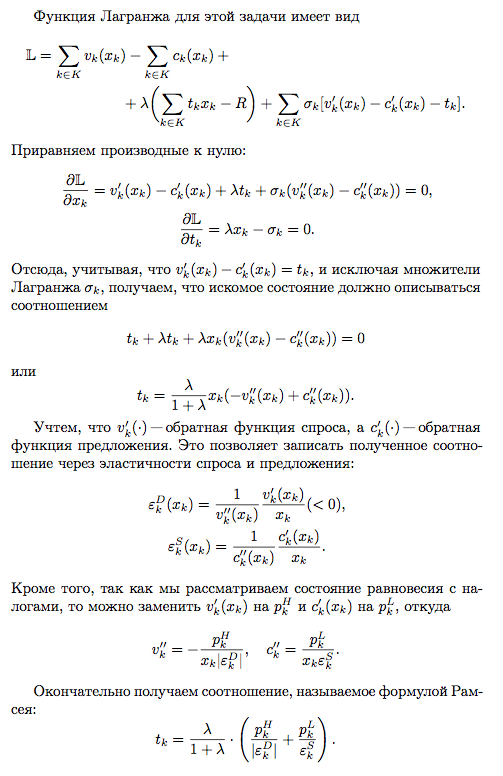 Учебно-методическое и информационное обеспечение дисциплиныБазовый учебникЛьвовский С. М. «Набор и верстка в системе LaTeX». 3-е издание, исправленное и дополненное. Электронная версия: http://tex.bog.msu.ru/Lvovskij.pdf Дополнительная литература Котельников И. А., Чеботаев П. З. «LaTeX по-русски».— 3-е издание, перераб. и доп.— Новосибирск: Сибирский хронограф, 2004. — 496 с.: ил. Электронная версия: http://www.tex.uniyar.ac.ru/doc/kotelnikovchebotaev2004b.pdfDonald E. Knuth. The TEXbook. Reading, Massachusetts: Addison-Wesley Publishing Company, 1984.  (Имеется перевод: Д. Е. Кнут. Всё про TEX. Протвино: Изд-во АО RDTEX, 1993.) Gratzer, George A.  Math into LaTeX : an introduction to LaTeX and AMS-LaTeX / Birkhauser Boston 1996T. Oetiker. «Не очень краткое введение в LaTeX 2e». Электронная версия: http://www.tex.uniyar.ac.ru/doc/lshortru.pdf Воронцов К. В. «LaTeX 2e в примерах». Электронная версия: http://www.ccas.ru/voron/download/voron05latex.pdf Драгунов Т. Н., Королев С. А., Морозов А. Д. «Презентации в LaTeX: учебное пособие». R&C Dynamics, 2009S. Pakin: The Comprehensive LaTeX Symbol List. Электронная версия: http://www.tex.ac.uk/tex-archive/info/symbols/comprehensive/symbols-a4.pdfПрограммные средстваДля успешного освоения дисциплины студент использует следующие программные средства:Для операционной системы Mac OS: пакет MacTeX, включающий дистрибутив TeXLive, редактор TeXStudio (или аналогичный).Для операционной системы Windows: пакет MikTeX, редактор TeXStudio, WinEdt или аналогичныый.Дистанционная поддержка дисциплиныВсе материалы курса размещаются в общей папке сервиса Dropbox, доступ к которой можно получить, оставив заявку преподавателю. Слушателям рекомендуется активно использовать ресурс Comprehensive TeX Archive Network (http://ctan.org/) для получения информации об использовании тех или иных пакетов, а также другие интернет-ресурсы, посвященные системе LaTeX и ее расширениям.Материально-техническое обеспечение дисциплины№Название разделаВсего часов Аудиторные часыАудиторные часыАудиторные часыСамостоятельная работа№Название разделаВсего часов ЛекцииСеминарыПрактические занятияСамостоятельная работа1Введение. Что такое издательская система LaTeX? Установка системы и основные принципы работы.41122Набор формул62223Верстка плавающих объектов: таблиц и графиков62224Оформление абзацев и текста в целом62225Счетчики и макрокоманды62226Работа с библиографией: пакет BibTeX62227Графика средствами LaTeX: пакеты PSTricks и Tikz (введение)104248Создание презентаций6222Итого501161518Тип контроляФорма контроля1 годПараметрыТип контроляФорма контроля1 модульПараметрыТекущий(неделя)Домашнее задание1, 2, 3, 4 неделиНа подготовку каждого задания отводится 1 неделя1Введение. Что такое издательская система LaTeX? Установка системы и основные принципы работы.2Набор формул3Верстка плавающих объектов: таблиц и графиков4Оформление абзацев и текста в целом5Счетчики и макрокоманды6Работа с библиографией: пакет BibTeX7Графика средствами LaTeX: пакеты PSTricks и Tikz (введение)8Создание презентаций